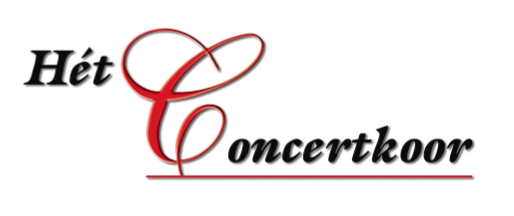 De oratoriumvereniging “Hét Concertkoor” streeft ernaar 3 tot 4 concerten in een concertseizoen te geven.  Het concertseizoen loopt van 1 juli t/m 30 juni van het jaar daaropvolgend.We repeteren wekelijks op vrijdagavond vanaf 19.45 u. tot ca. 22.00 uur in school “de Driemaster” Maaslaan 10 te Bergen op Zoom. In de schoolvakanties zijn er in principe geen repetities. Door omstandigheden kan het nodig zijn uit te wijken naar de zaterdagochtend.Om concertuitvoeringen en repetities mogelijk te maken worden de kosten daarvan als volgt verrekend:De kosten van het gebruik van de school voor repetities, (nieuwjaar)recepties, (scratch)generale en bijbehorende catering, worden bekostigd uit de opbrengsten van de repetitie-caterings.De verenigingskosten: repetitor, begeleiding, verzekeringen en bestuurskosten worden betaald uit de contributie, te weten € 11.00 per maand.Concerten worden betaald uit vriendenbijdragen, kaartverkoop, sponsering en de concertbijdrage van de leden. De concertbijdrage bedraagt € 25.00 per maand (ofwel € 300,00 per concertseizoen).De eerste 12 maanden is dit voor een aspirant lid €10 per maand.Collectief is tevens de verplichting vastgesteld om per concertseizoen 5 kaarten te verkopen (€ 125.00) Uiteraard wordt ervan uitgegaan dat u probeert er veel meer te verkopen.Bovenstaand betekent dat er uiterlijk op de 1e van de maand € 36.00 (aspirant lid € 21) vooruit wordt overgemaakt op: NL04 RABO 0138 6076 48 t.n.v. Het Concertkoor.Omdat veel zaken rond uitvoeringen vooruitbetaald moeten worden is het voor de cashflow van de vereniging erg fijn, als bij aanvang van het seizoen de hele seizoenbijdrage ofwel € 432.00 (aspirant € 252) kan worden overgemaakt. Ook half jaar- of kwartaal-betalingen vooruit, zijn erg welkom.Het Concertkoor heeft daarbij een SBBI status van de belastingdienst (geen ANBI status.). Hierdoor geldt een belastingvoordeel voor donateurs van steunstichtingen SBBI. Voor donateurs van steunstichtingen SBBI geldt vanaf 1 januari 2012 een giftenaftrek. Eenmalige giften aan een steunstichting SBBI zijn vanaf die datum aftrekbaar voor inkomstenbelasting en vennootschapsbelasting, met in acht neming van het drempelbedrag. Hierdoor worden giften aan steunstichtingen SBBI gestimuleerd.Aangezien leden van Hét Concertkoor per repetitie contributie betalen, geldt de € 300 concertbijdrage als eenmalige jaarlijkse gift en is als zodanig aftrekbaar. Wel dient voor het einde van het kalenderjaar het totale bedrag over te zijn gemaakt. U ontvangt daarvoor op aanvraag een betalingsbewijs van de penningmeester.Met het betalen van de eerste maandbijdrage van het concertseizoen verplicht u zich voor het dan lopende seizoen en accepteert u het huishoudelijk reglement van het HCK dat op aanvraag verkrijgbaar is.Als u een volgend seizoen geen lid wilt blijven, geeft u dit tijdig, d.w.z. uiterlijk 1 mei schriftelijk door aan het bestuur.Namens het Bestuur van Hét Concertkoor. Leo van Loenhout, wnd. voorzitterWELKOM BIJ EEN REPETITIE VAN ONS KOOR!                    INSCHRIJFFORMULIERAchternaam:Voorletters:Meisjesnaam:Roepnaam:Geboortedatum:Stemsoort:Straatnaam:Postcode:Woonplaats:Telefoonnummer:Mobiel:E-mailadres:Datum 1e repetitieHandtekening: